Dom sv. Faustíny, domov na polcesteDom sv. Faustíny, domov na polcesteDom sv. Faustíny, domov na polcesteDom sv. Faustíny, domov na polcesteDom sv. Faustíny, domov na polceste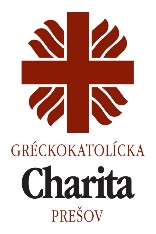 Pavlovičova 344/8Pavlovičova 344/8Pavlovičova 344/8089 01 Svidník089 01 SvidníkŽiadosť o poskytnutie sociálnej službyŽiadosť o poskytnutie sociálnej službyŽiadosť o poskytnutie sociálnej službyŽiadosť o poskytnutie sociálnej službyŽiadosť o poskytnutie sociálnej službyŽiadosť o poskytnutie sociálnej službyŽiadosť o poskytnutie sociálnej službyŽiadosť o poskytnutie sociálnej službyŽiadosť o poskytnutie sociálnej službyŽiadosť o poskytnutie sociálnej službyÚDAJE O ŽIADATEĽOVI:ÚDAJE O ŽIADATEĽOVI:ÚDAJE O ŽIADATEĽOVI:ÚDAJE O ŽIADATEĽOVI:ÚDAJE O ŽIADATEĽOVI:ÚDAJE O ŽIADATEĽOVI:ÚDAJE O ŽIADATEĽOVI:ÚDAJE O ŽIADATEĽOVI:ÚDAJE O ŽIADATEĽOVI:ÚDAJE O ŽIADATEĽOVI:Meno a priezvisko:Meno a priezvisko:Meno a priezvisko:Rodné meno:Rodné meno:Rodné číslo:Rodné číslo:Dátum narodenia:Dátum narodenia:Dátum narodenia:Miesto narodenia:Miesto narodenia:Miesto narodenia:Adresa trvalého pobytu: Adresa trvalého pobytu: Adresa trvalého pobytu: PSČ: Mesto:Okres:Kraj:Telefónne číslo:Telefónne číslo:Posledné miesto pobytu:Posledné miesto pobytu:Posledné miesto pobytu:Pobyt v Centre pre deti a rodiny:Pobyt v Centre pre deti a rodiny:Pobyt v Centre pre deti a rodiny:Pobyt v Centre pre deti a rodiny:ánonieKontaktná osoba žiadateľa:Kontaktná osoba žiadateľa:Kontaktná osoba žiadateľa:Kontaktná osoba žiadateľa:Kontaktná osoba žiadateľa:Kontaktná osoba žiadateľa:Kontaktná osoba žiadateľa:Kontaktná osoba žiadateľa:Kontaktná osoba žiadateľa:Kontaktná osoba žiadateľa:Meno a priezvisko:Meno a priezvisko:Meno a priezvisko:Vzťah k žiadateľovi:Vzťah k žiadateľovi:Vzťah k žiadateľovi:Telefónne číslo:Telefónne číslo:E-mail:Odôvodnenie žiadosti:Odôvodnenie žiadosti:Odôvodnenie žiadosti:Odôvodnenie žiadosti:Odôvodnenie žiadosti:Odôvodnenie žiadosti:Odôvodnenie žiadosti:Odôvodnenie žiadosti:Odôvodnenie žiadosti:Odôvodnenie žiadosti:Vzdelanie / škola žiadateľa:Vzdelanie / škola žiadateľa:Vzdelanie / škola žiadateľa:Vzdelanie / škola žiadateľa:Vzdelanie / škola žiadateľa:Vzdelanie / škola žiadateľa:Vzdelanie / škola žiadateľa:Vzdelanie / škola žiadateľa:Vzdelanie / škola žiadateľa:Vzdelanie / škola žiadateľa:(absolvované školy)(absolvované školy)(absolvované školy)(absolvované školy)(absolvované školy)(absolvované školy)(absolvované školy)(absolvované školy)(absolvované školy)(absolvované školy)Názov a adresa školy:Názov a adresa školy:Názov a adresa školy:Názov a adresa školy:Názov a adresa školy:Ročník:Odbor:Pracovné skúsenosti žiadateľa:Pracovné skúsenosti žiadateľa:Pracovné skúsenosti žiadateľa:Pracovné skúsenosti žiadateľa:Pracovné skúsenosti žiadateľa:Pracovné skúsenosti žiadateľa:Pracovné skúsenosti žiadateľa:Pracovné skúsenosti žiadateľa:Pracovné skúsenosti žiadateľa:Pracovné skúsenosti žiadateľa:(Uveďte aktuálne aj predchádzajúce zamestnanie, brigády, príležitostné práce a pod.)(Uveďte aktuálne aj predchádzajúce zamestnanie, brigády, príležitostné práce a pod.)(Uveďte aktuálne aj predchádzajúce zamestnanie, brigády, príležitostné práce a pod.)(Uveďte aktuálne aj predchádzajúce zamestnanie, brigády, príležitostné práce a pod.)(Uveďte aktuálne aj predchádzajúce zamestnanie, brigády, príležitostné práce a pod.)(Uveďte aktuálne aj predchádzajúce zamestnanie, brigády, príležitostné práce a pod.)(Uveďte aktuálne aj predchádzajúce zamestnanie, brigády, príležitostné práce a pod.)(Uveďte aktuálne aj predchádzajúce zamestnanie, brigády, príležitostné práce a pod.)(Uveďte aktuálne aj predchádzajúce zamestnanie, brigády, príležitostné práce a pod.)(Uveďte aktuálne aj predchádzajúce zamestnanie, brigády, príležitostné práce a pod.)Príjem žiadateľa:Príjem žiadateľa:Príjem žiadateľa:Príjem žiadateľa:Príjem žiadateľa:Príjem žiadateľa:Príjem žiadateľa:Príjem žiadateľa:Príjem žiadateľa:Príjem žiadateľa:(Uveďte druh príjmu, príspevku, dávky a pod.)(Uveďte druh príjmu, príspevku, dávky a pod.)(Uveďte druh príjmu, príspevku, dávky a pod.)(Uveďte druh príjmu, príspevku, dávky a pod.)(Uveďte druh príjmu, príspevku, dávky a pod.)(Uveďte druh príjmu, príspevku, dávky a pod.)(Uveďte druh príjmu, príspevku, dávky a pod.)(Uveďte druh príjmu, príspevku, dávky a pod.)(Uveďte druh príjmu, príspevku, dávky a pod.)(Uveďte druh príjmu, príspevku, dávky a pod.)Druh príjmu:Druh príjmu:Výška príjmu:Výška príjmu:Spolu:Úrad práce sociálnych vecí a rodiny:Úrad práce sociálnych vecí a rodiny:Úrad práce sociálnych vecí a rodiny:Úrad práce sociálnych vecí a rodiny:Úrad práce sociálnych vecí a rodiny:Úrad práce sociálnych vecí a rodiny:Úrad práce sociálnych vecí a rodiny:Úrad práce sociálnych vecí a rodiny:Úrad práce sociálnych vecí a rodiny:Úrad práce sociálnych vecí a rodiny:Meno sociálnej pracovníčky:Meno sociálnej pracovníčky:Meno sociálnej pracovníčky:Meno sociálnej pracovníčky:(DvHN, PnD, Výživné, NV, ...)(DvHN, PnD, Výživné, NV, ...)(DvHN, PnD, Výživné, NV, ...)(DvHN, PnD, Výživné, NV, ...)Kontaktná adresa:Kontaktná adresa:Kontaktná adresa:Samosprávny kraj:Samosprávny kraj:Samosprávny kraj:Telefónny kontakt:Telefónny kontakt:Telefónny kontakt:Vyhlásenie žiadateľa:Vyhlásenie žiadateľa:Vyhlásenie žiadateľa:Vyhlásenie žiadateľa:Vyhlásenie žiadateľa:Vyhlásenie žiadateľa:Vyhlásenie žiadateľa:Vyhlásenie žiadateľa:Vyhlásenie žiadateľa:Vyhlásenie žiadateľa:Vyhlásenie žiadateľa:Vyhlásenie žiadateľa:Vyhlásenie žiadateľa:Vyhlásenie žiadateľa:Vyhlásenie žiadateľa:Vyhlásenie žiadateľa:Vyhlásenie žiadateľa:Vyhlásenie žiadateľa:Vyhlásenie žiadateľa:Vyhlásenie žiadateľa:1. Vyhlasujem, že všetky údaje v tejto žiadosti som uviedol podľa skutočnosti. Som si vedomý 1. Vyhlasujem, že všetky údaje v tejto žiadosti som uviedol podľa skutočnosti. Som si vedomý 1. Vyhlasujem, že všetky údaje v tejto žiadosti som uviedol podľa skutočnosti. Som si vedomý 1. Vyhlasujem, že všetky údaje v tejto žiadosti som uviedol podľa skutočnosti. Som si vedomý 1. Vyhlasujem, že všetky údaje v tejto žiadosti som uviedol podľa skutočnosti. Som si vedomý 1. Vyhlasujem, že všetky údaje v tejto žiadosti som uviedol podľa skutočnosti. Som si vedomý 1. Vyhlasujem, že všetky údaje v tejto žiadosti som uviedol podľa skutočnosti. Som si vedomý 1. Vyhlasujem, že všetky údaje v tejto žiadosti som uviedol podľa skutočnosti. Som si vedomý 1. Vyhlasujem, že všetky údaje v tejto žiadosti som uviedol podľa skutočnosti. Som si vedomý 1. Vyhlasujem, že všetky údaje v tejto žiadosti som uviedol podľa skutočnosti. Som si vedomý toho, že nepravdivé údaje môžu mať za následok prípadné požadované náhrady vzniknutej škody, toho, že nepravdivé údaje môžu mať za následok prípadné požadované náhrady vzniknutej škody, toho, že nepravdivé údaje môžu mať za následok prípadné požadované náhrady vzniknutej škody, toho, že nepravdivé údaje môžu mať za následok prípadné požadované náhrady vzniknutej škody, toho, že nepravdivé údaje môžu mať za následok prípadné požadované náhrady vzniknutej škody, toho, že nepravdivé údaje môžu mať za následok prípadné požadované náhrady vzniknutej škody, toho, že nepravdivé údaje môžu mať za následok prípadné požadované náhrady vzniknutej škody, toho, že nepravdivé údaje môžu mať za následok prípadné požadované náhrady vzniknutej škody, toho, že nepravdivé údaje môžu mať za následok prípadné požadované náhrady vzniknutej škody, toho, že nepravdivé údaje môžu mať za následok prípadné požadované náhrady vzniknutej škody, eventuálne trestné stíhanie a vylúčenie zo zariadenia Dom sv. Faustíny.eventuálne trestné stíhanie a vylúčenie zo zariadenia Dom sv. Faustíny.eventuálne trestné stíhanie a vylúčenie zo zariadenia Dom sv. Faustíny.eventuálne trestné stíhanie a vylúčenie zo zariadenia Dom sv. Faustíny.eventuálne trestné stíhanie a vylúčenie zo zariadenia Dom sv. Faustíny.eventuálne trestné stíhanie a vylúčenie zo zariadenia Dom sv. Faustíny.eventuálne trestné stíhanie a vylúčenie zo zariadenia Dom sv. Faustíny.eventuálne trestné stíhanie a vylúčenie zo zariadenia Dom sv. Faustíny.2. Zaväzujem sa, že budem uhrádzať poplatky na úhradu nákladov za pobytové služby.2. Zaväzujem sa, že budem uhrádzať poplatky na úhradu nákladov za pobytové služby.2. Zaväzujem sa, že budem uhrádzať poplatky na úhradu nákladov za pobytové služby.2. Zaväzujem sa, že budem uhrádzať poplatky na úhradu nákladov za pobytové služby.2. Zaväzujem sa, že budem uhrádzať poplatky na úhradu nákladov za pobytové služby.2. Zaväzujem sa, že budem uhrádzať poplatky na úhradu nákladov za pobytové služby.2. Zaväzujem sa, že budem uhrádzať poplatky na úhradu nákladov za pobytové služby.2. Zaväzujem sa, že budem uhrádzať poplatky na úhradu nákladov za pobytové služby.2. Zaväzujem sa, že budem uhrádzať poplatky na úhradu nákladov za pobytové služby.2. Zaväzujem sa, že budem uhrádzať poplatky na úhradu nákladov za pobytové služby.3. Prehlasujem, že sa podrobím predpisom platným pre pobyt v zariadení.3. Prehlasujem, že sa podrobím predpisom platným pre pobyt v zariadení.3. Prehlasujem, že sa podrobím predpisom platným pre pobyt v zariadení.3. Prehlasujem, že sa podrobím predpisom platným pre pobyt v zariadení.3. Prehlasujem, že sa podrobím predpisom platným pre pobyt v zariadení.3. Prehlasujem, že sa podrobím predpisom platným pre pobyt v zariadení.3. Prehlasujem, že sa podrobím predpisom platným pre pobyt v zariadení.3. Prehlasujem, že sa podrobím predpisom platným pre pobyt v zariadení.3. Prehlasujem, že sa podrobím predpisom platným pre pobyt v zariadení.4. Súhlasím so spracovaním mojich osobných údajov v súvislosti s umiestnením a poskytovaním 4. Súhlasím so spracovaním mojich osobných údajov v súvislosti s umiestnením a poskytovaním 4. Súhlasím so spracovaním mojich osobných údajov v súvislosti s umiestnením a poskytovaním 4. Súhlasím so spracovaním mojich osobných údajov v súvislosti s umiestnením a poskytovaním 4. Súhlasím so spracovaním mojich osobných údajov v súvislosti s umiestnením a poskytovaním 4. Súhlasím so spracovaním mojich osobných údajov v súvislosti s umiestnením a poskytovaním 4. Súhlasím so spracovaním mojich osobných údajov v súvislosti s umiestnením a poskytovaním 4. Súhlasím so spracovaním mojich osobných údajov v súvislosti s umiestnením a poskytovaním 4. Súhlasím so spracovaním mojich osobných údajov v súvislosti s umiestnením a poskytovaním 4. Súhlasím so spracovaním mojich osobných údajov v súvislosti s umiestnením a poskytovaním služieb v zariadení Dom sv. Faustíny v zmysle zákona č. 18/2018 Z.z. - Zákon o ochrane služieb v zariadení Dom sv. Faustíny v zmysle zákona č. 18/2018 Z.z. - Zákon o ochrane služieb v zariadení Dom sv. Faustíny v zmysle zákona č. 18/2018 Z.z. - Zákon o ochrane služieb v zariadení Dom sv. Faustíny v zmysle zákona č. 18/2018 Z.z. - Zákon o ochrane služieb v zariadení Dom sv. Faustíny v zmysle zákona č. 18/2018 Z.z. - Zákon o ochrane služieb v zariadení Dom sv. Faustíny v zmysle zákona č. 18/2018 Z.z. - Zákon o ochrane služieb v zariadení Dom sv. Faustíny v zmysle zákona č. 18/2018 Z.z. - Zákon o ochrane služieb v zariadení Dom sv. Faustíny v zmysle zákona č. 18/2018 Z.z. - Zákon o ochrane služieb v zariadení Dom sv. Faustíny v zmysle zákona č. 18/2018 Z.z. - Zákon o ochrane služieb v zariadení Dom sv. Faustíny v zmysle zákona č. 18/2018 Z.z. - Zákon o ochrane osobných údajov a o zmene a doplnení niektorých zákonov.osobných údajov a o zmene a doplnení niektorých zákonov.osobných údajov a o zmene a doplnení niektorých zákonov.osobných údajov a o zmene a doplnení niektorých zákonov.osobných údajov a o zmene a doplnení niektorých zákonov.osobných údajov a o zmene a doplnení niektorých zákonov.osobných údajov a o zmene a doplnení niektorých zákonov.V ........................., dňa ........................V ........................., dňa ........................V ........................., dňa ........................V ........................., dňa .........................................................................................................................................................podpis žiadateľapodpis žiadateľapodpis žiadateľa